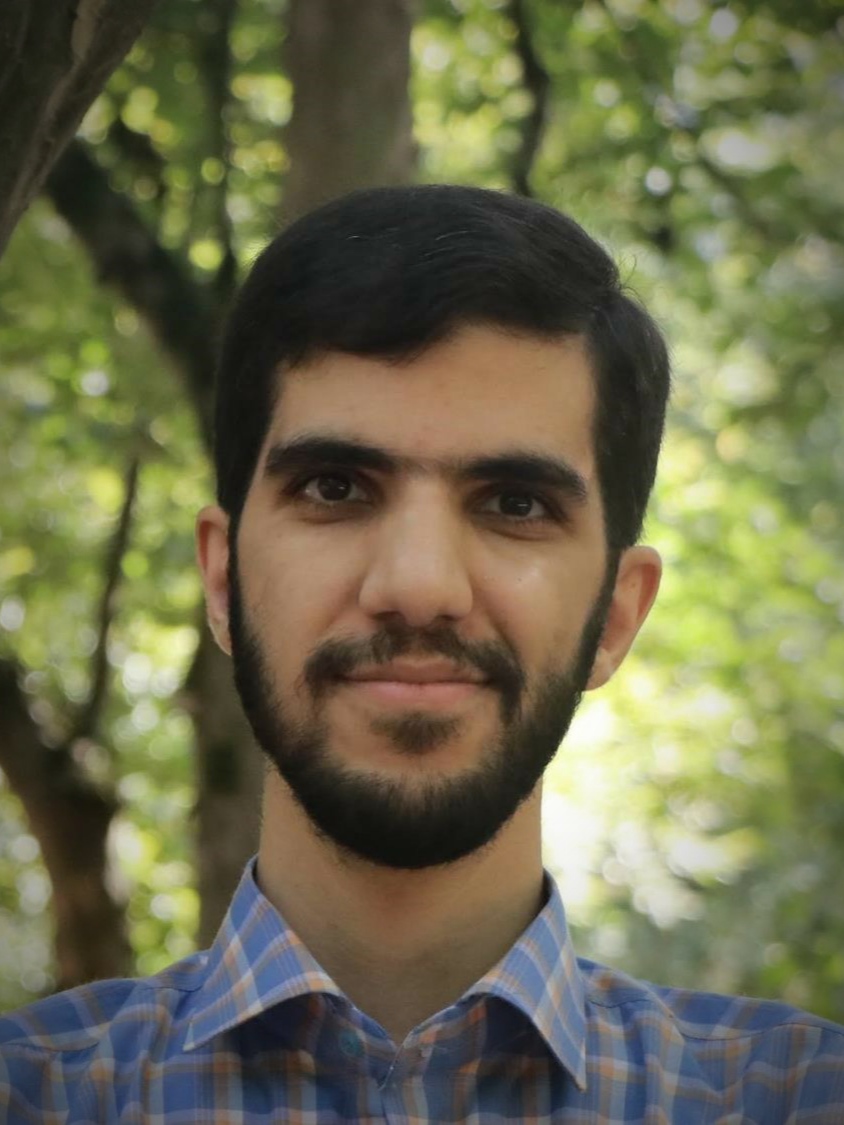 استادیار دانشکده علوم اجتماعی- دانشگاه تهرانمحسن صبوریانتلفن دفتر:  +98 (21)پست الکترونیکی: saboorian@ut.ac.irتحصیلاتPh.D ,1395,جامعه‌شناسی,دانشگاه تهران
M.S,1389,جامعه‌شناسی,دانشگاه تهران
کارشناسی,1386,مهندسی کامپیوتر - نرم‌افزار,دانشگاه تهران
زمینههای تخصصیو حرفهایسوابق کاري و فعالیت های اجراییسرپرست معاونت آموزشی و تحصیلات تکمیلی دانشکده علوم اجتماعی-(از 1401)
سرپرست گروه‬ آموزشی علوم اجتماعی اسلامی دانشکده علوم اجتماعی-(از 1401)
نماینده هیات اجرایی جذب در کارگروه صلاحیت علمی گروه علوم اجتماعی اسلامی دانشکده علوم اجتماعی-(1400-1402)
کمیته پژوهشی اجتماعی و فرهنگی شهرداری تهران-(از 1400)
فعالیت های علمیمقالات- بازنمایی خلقیات سیاح‌منظری ایرانیان در شبکۀ اجتماعی اینستاگرام. عبداللهی نسب سجاد, بشیر حسن, صبوریان محسن (1401)., مطالعات میان رشته ای ارتباطات و رسانه, 5(2), 43-72.

- نفرین عینیت در علوم اجتماعی: وبر و نوع ایده‌آل. صبوریان محسن (1401)., فصلنامه مطالعات جامعه شناختی(نامه علوم اجتماعی), 29(1).

- عدالت در اندیشۀ اجتماعی فیلسوفان مسیحی قرون ‌وسطی. صبوریان محسن, جمالزاده محمد حسین (1401)., فلسفه  دانشگاه تهران, 20(1), 95-116.

- علوم انسانی اسلامی: روایتی از کوشش‌های نهادی در ایران پیش و پس از انقلاب اسلامی. صبوریان محسن, پارسانیا حمید (1400)., فصلنامه راهبرد اجتماعی فرهنگی, 10(4).

- سبک زندگی در مراحل تکاملی پیش‌روی انقلاب اسلامی از منظر آیت‌الله خامنه‌ای. صبوریان محسن (1399)., نظریه های اجتماعی متفکران مسلمان, 10(2), 251-271.

- شرایط تاسیس نهاد مرجعیت تقلید شیعه. صبوریان محسن, پارسانیا حمید (1396)., اسلام و مطالعات اجتماعی, 5(3), 29-50.

کنفرانس ها- مختصات مفهومی عدالت اجتماعی از منظر جان رالز و علامه طباطبایی. گودرزی مریم, پارسانیا حمید, صبوریان محسن (1401)., اولین کنفرانس ملی عدالت اجتماعی در ایران, 30-30 اردیبهشت, تهران, ایران.

- بررسی میزان تناسب نظریه عدالت جنسیتی با گفتمان انقلاب اسلامی در موضوع جنسیت. تکلوبیغش مهدی, صبوریان محسن, حسین زاده یزدی مهدی (1401)., اولین کنفرانس ملی عدالت اجتماعی در ایران, 30-31 اردیبهشت, تهران, ایران.

کتب - مطالعات تاریخی در فرهنگ و جامعه اسلامی. صبوریان محسن (1401).

- آزمون کرونا: دیدگاه‌ها و راهبردها. صبوریان محسن (1399).

- عقل سرخ. صبوریان محسن (1399).

- تکوین نهادی مرجعیت تقلید شیعه. صبوریان محسن (1398).

مجلاتپایان نامه ها و رساله ها- سنت غلبه حق بر باطل در فلسفه تاریخ اسلام و دلالت های عملی آن ناظر به عدالت اجتماعی، با محوریت سوره  حدید، زهرا سجادی هزاوه، محسن صبوریان، کارشناسی ارشد،  1402/6/29 

- تکافل اجتماعی در میان دانش آموزان: بررسی مدارس دولتی و غیر انتفاعی خرم آباد، عرفان میردریکوند، محسن صبوریان، کارشناسی ارشد،  1402/6/29 

-  بررسی مسائل و سیاست های اجتماعی در اندیشه و تجربه امام موسی صدر(با تاکید بر حوزه خانواده)، محمدصادق کربلائی زاده استبرق، محسن صبوریان، کارشناسی ارشد،  1402/6/27 

- لوازم نهادی عدالت به مثابه انصاف و نسبت آن با نظام مطلوب اقتصادی اسلام مقایسه تطبیقی در اندیشه های جان رالز و محمدباقر صدر، زهرا ظرفچی شیرازی، محسن صبوریان، کارشناسی ارشد،  1402/6/26 

- بایسته های حکمرانی برای نیل به عدالت اجتماعی؛ با تأکید بر عهدنامه ی مالک اشتر، حسین ایرانپور، محسن صبوریان، کارشناسی ارشد،  1401/6/30 

- تئوری اجتماعی حقوق با تأکید بر آراء میشل فوکو، محمدعلی متانی، محسن صبوریان، کارشناسی ارشد،  1401/6/23 

- سازمان وکالت اهل‌بیت علیهم‌السلام؛ گذار از فرد به نهاد، محمدحسین جمال زاده، محسن صبوریان، کارشناسی ارشد،  1401/6/23 

- واکاوی کارکرد لیبرال _ سرمایه داری (خشونت و توحش، زوال سوژه، گذشته گریزی، محیط زیست)، سعید حسین پور، محسن صبوریان، کارشناسی ارشد،  1401/2/11 

- نسبت انسان شناسی وعدالت با تاکید برآرائ شهید صدر، حدیثه حقداری، محسن صبوریان، کارشناسی ارشد،  1400/6/29 

- بررسی قراردادگرایی در نظریات عدالت اجتماعی و فلسفه سیاسی، حسین نویدی یامچی، محسن صبوریان، کارشناسی ارشد،  1400/6/23 

- بازخوانی هویت اجتماعی زن در گفتمان انقلاب اسلامی (با تاکید برنظریه تعادل جنسیتی)، مهدی تکلوبیغش، محسن صبوریان، کارشناسی ارشد،  1400/11/30 

- عدالت اجتماعی؛ از منظر علامه طباطبایی(ره) و جان رالز، مریم گودرزی، محسن صبوریان، کارشناسی ارشد،  1399/11/27 

- ساخت قدرت در ایران معاصر، با تاکید برمبانی مشروعیت دولت جمهوری اسلامی، یوسف امیری، محسن صبوریان، کارشناسی ارشد،  1398/6/31 

- مطالعه رابطه حوزه تحصیلی دانشجویان با گرایش دینی و یا سکولار آن ها، حمید بانشی، محسن صبوریان، کارشناسی ارشد،  1398/6/31 

- تجربه زیسته افراد نابینا و کم بینا دانشکده علوم اجتماعی دانشگاه تهران در فرایند تحصیلی، رضا رضوی رئوف، محسن صبوریان، کارشناسی ارشد،  1398/10/22 

